Слушание музыки 2 класс ФГТ, преподаватель Леонтьева Г.А., задания за 26.01, 29.01.Тема урока «Трехчастная форма».Ребята, прочитайте тему.Трехчастная форма (3-х ч ф) – это пьеса, которая состоит из трех периодов. Первый и третий (крайние части), одинаковые по размерам и очень похожи мелодически. Третью часть называют репризой, т.к. она повторяет первую. Поэтому, трехчастная форма всегда репризная.  Обозначим каждый период, как обычно, заглавной буквой латинского алфавита. Иногда, после всех частей, звучит в заключении новая тема. В музыке ее называют «кода», что  с итальянского переводится «хвост». Кода обычно меньше периода, и в ней нет яркой мелодии, поэтому она не является отдельной частью. Кода есть в песне жаворонка, будьте внимательны, и услышите ее.В Марше деревянных солдатиков попробуйте сами сосчитать такты, и вписать их в таблицу.Послушайте 3 произведения Чайковского:Полькаhttps://youtu.be/f52U-NrN4SAПесня жаворонкаhttps://youtu.be/xgX8FZsk8C0Марш деревянных солдатиковhttps://youtu.be/7plpGnwvgAСамостоятельно послушайте и проанализируйте третью пьесу.  Заполните таблицу. 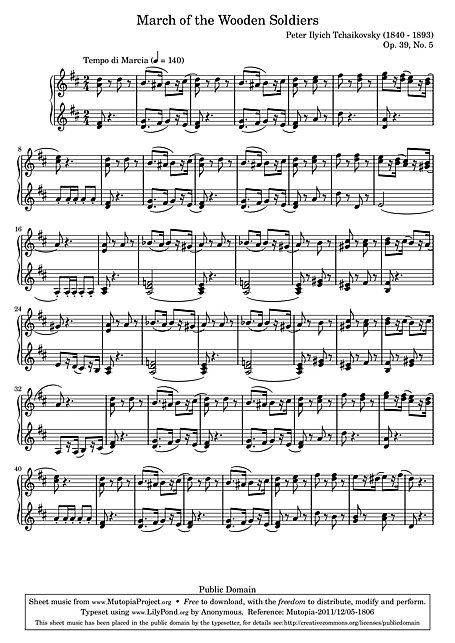 Запишите в тетрадь:Трехчастная форма.3-х ч ф : ABA  Чайковский «Полька»Чайковский «Песня жаворонка»Чайковский «Марш деревянных солдатиков»Фото работ жду в мессенджеры или на почту dimgala333@yandex.ru. Обязательно подписывайте фамилию!А (8 т) В (14 т) А (8 т) 4+4, квадратныйНе делитсянеквадратный4+4, 
квадратныйА (8 т)В (11 т)А (8 т)Кода (5 т)4+44+74+4